ТВЕРСКАЯ ОБЛАСТЬДУМА РЖЕВСКОГО МУНИЦИПАЛЬНОГО ОКРУГАРЕШЕНИЕ29.09.2022									№ 06Руководствуясь статьями 61, 62, 63, 64 Гражданского кодекса Российской Федерации, Федеральным законом от 06.10.2003 №131-ФЗ «Об общих принципах организации местногосамоуправления в Российской Федерации», Федеральным законом от 08.08.2001 № 129-ФЗ «О государственной регистрации юридических лиц и индивидуальных предпринимателей», законом Тверской области от 05.05.2022  № 19-ЗО «О преобразовании муниципальных образований Тверской области путем объединения поселений, входящих в состав территории муниципального образования Тверской области Ржевский муниципальный район, с городским округом город Ржев Тверской области и наделении городского округа город Ржев Тверской области статусом муниципального округа и внесении изменений в отдельные законы Тверской области»,  Дума Ржевского муниципального округаР Е Ш И Л А:1. Ликвидировать следующие представительные органы муниципальных образований Ржевского района Тверской области, наделенные правами юридических лиц:Собрание депутатов Ржевского района Тверской области(ОГРН 1066914014750. Юридический адрес: 172390, Тверская область, город Ржев, ул. Ленина, д.11);Совет депутатов сельского поселения «Есинка» Ржевского района Тверской области (ОГРН №1066914000581, Тверская область, Ржевский район, поселок Есинка, д.11);Совет депутатов сельского поселения «Итомля» Ржевского района Тверской области (ОГРН №1066914000691, Тверская область, Ржевский район, деревня Итомля, Центральная ул., д.13);Совет депутатов сельского поселения «Медведево» Ржевского района Тверской области (ОГРН №1066914000735, Тверская область, Ржевский район, деревня Медведево, д. 21а);Совет депутатов сельского поселения «Победа» Ржевского района Тверской области (ОГРН №1066914000746,Тверская область, Ржевский район, поселок Победа, Полевая ул., д.2а);Совет депутатов сельского поселения «Успенское» Ржевского района Тверской области (ОГРН №1066914000757, Тверская область, Ржевский район, поселок Успенское, д. 55);Совет депутатов сельского поселения «Хорошево» Ржевского района Тверской области (ОГРН №1066914000702,Тверская область, Ржевский район, деревня Хорошево, д.5а);Совет депутатов сельского поселения «Чертолино» Ржевского района Тверской области (ОГРН № 1066914000647, Тверская область, Ржевский район,  поселок Чертолино, ул. Мира, д.9).2. Образовать ликвидационную комиссию в составе:Петрушихин Михаил Павлович – глава Ржевского района Тверской области;Арушанян Эдуард Артурович – глава сельского поселения «Есинка» Ржевского  района Тверской области;Орлов Сергей  Анатольевич – глава сельского поселения «Итомля» Ржевского  района Тверской области;Самарин Дмитрий Александрович – глава сельского поселения «Медведево» Ржевского  района Тверской области;Тарасевич Евгений Леонидович – глава сельского поселения «Победа» Ржевского  района Тверской области;Святой Алексей Витальевич – глава сельского поселения «Успенское» Ржевского  района Тверской области;Белов Михаил Владимирович – глава сельского поселения «Хорошево» Ржевского  района Тверской области;Тихомирова Ирина Владимировна – глава сельского поселения «Чертолино» Ржевского  района Тверской области;Горленышева Елена Григорьевна – главный специалист – главный бухгалтер Собрания депутатов Ржевского района Тверской области;Волчкова Ольга Викторовна – начальник бюджетного отдела Финансового отдела администрации Ржевского района Тверской области;Петрова Анна Николаевна – заведующий юридическим отделом администрации Ржевского района Тверской области.Председателем ликвидационной комиссии назначить Петрушихина Михаила Павловича.3. Установить срок ликвидации юридических лиц, указанных в пункте 1 настоящего решения, в течение 6 месяцев со дня вступления в силу настоящего решения.4. Полномочия по уведомлению Межрайонной инспекции Федеральной налоговой службы России № 12 по Тверской области о ликвидации и подаче документов о прекращении деятельности юридических лиц, указанных в пункте 1 настоящего решения, возложить на ликвидационную комиссию.5. Установить, что со дня назначения ликвидационной комиссии к ней переходят полномочия по управлению делами юридических лиц, указанных в пункте 1 настоящего решения.6. Установить срок заявления требований кредиторами юридических лиц, указанных в пункте 1 настоящего решения, в течение двух месяцев с момента опубликования информации об их ликвидации в журнале «Вестник государственной регистрации».7. Утвердить прилагаемый Порядок ликвидации представительных органов муниципальных  образований Ржевского района Тверской области. 8. Имущество юридических лиц, указанных в пункте 1 настоящего решения, оставшееся после проведения ликвидационных процедур, передать в казну муниципального образования Ржевский муниципальный округ Тверской области.9. Финансирование расходов, связанных с ликвидацией Собрания депутатов Ржевского района Тверской области осуществлять до 31 декабря 2022 года включительно за счет средств бюджета Ржевского района Тверской области, а с 01 января 2023 года – за счет средств бюджета Ржевского муниципального округа Тверской области.Финансирование расходов, связанных с ликвидацией Совета депутатов сельского поселения «Есинка» Ржевского района Тверской области осуществлять до 31 декабря 2022 года включительно за счет средств бюджета сельского поселения «Есинка» Ржевского района Тверской области, а с 01 января 2023 года – за счет средств бюджета Ржевского муниципального округа Тверской области.Финансирование расходов, связанных с ликвидацией Совета депутатов сельского поселения «Итомля» Ржевского района Тверской области осуществлять до 31 декабря 2022 года включительно за счет средств бюджета сельского поселения «Итомля» Ржевского района Тверской области, а с 01 января 2023 года – за счет средств бюджета Ржевского муниципального округа Тверской области.Финансирование расходов, связанных с ликвидацией Совета депутатов  сельского поселения «Медведево» Ржевского района Тверской области осуществлять до 31 декабря 2022 года включительно за счет средств бюджета сельского поселения «Медведево» Ржевского  района Тверской области, а с 01 января 2023 года – за счет средств бюджета Ржевского  муниципального округа Тверской области.Финансирование расходов, связанных с ликвидацией Совета депутатов сельского поселения «Победа» Ржевского района Тверской области осуществлять до 31 декабря 2022 года включительно за счет средств бюджета сельского поселения «Победа» Ржевского района Тверской области, а с 01 января 2023 года – за счет средств бюджета Ржевского  муниципального округа Тверской области.Финансирование расходов, связанных с ликвидацией Совета депутатов сельского поселения «Успенское» Ржевского района Тверской области осуществлять до 31 декабря 2022 года включительно за счет средств бюджета сельского поселения «Успенское» Ржевского  района Тверской области, а с 01 января 2023 года – за счет средств бюджета Ржевского муниципального округа Тверской области.Финансирование расходов, связанных с ликвидацией Совета депутатов сельского поселения «Хорошево» Ржевского района осуществлять до 31 декабря 2022 года включительно за счет средств бюджета сельского поселения «Хорошево» Ржевского района Тверской области, а с 01 января 2023 года – за счет средств бюджета Ржевского  муниципального округа Тверской области.Финансирование расходов, связанных с ликвидацией Совета депутатов сельского поселения «Чертолино» Ржевского  района Тверской области осуществлять до 31 декабря 2022 года включительно за счет средств бюджета сельского поселения «Чертолино» Ржевского  района Тверской области, а с 01 января 2023 года – за счет средств бюджета Ржевского  муниципального округа Тверской области.10. Настоящее решение вступает в силу со дня его опубликования в газете «Ржевская правда» и подлежит размещению на официальном сайте Ржевской городской Думы в информационно-телекоммуникационной сети Интернет.ПредседательДумы Ржевского муниципального округа				А.В. Константинов				Приложение №1к решению Думы Ржевского
муниципального округаот 29.09.2022  № 06«О ликвидации представительных органов муниципальных образованийРжевского районаТверскойобласти,наделенных правами юридическоголица»ПОРЯДОКликвидации представительных органов муниципальных образований Ржевского района Тверской областиО ликвидации представительных органов муниципальных образованийРжевского районаТверской области,наделенных правами юридического лица №п/пНаименование МероприятияСрок исполнения и правовые основанияИсполнитель1.Принятие решения о ликвидации представительных органов муниципальных образований Ржевского района Тверской области (ст. 61, 62 Гражданского кодекса РФ (далее – ГК РФ))Дума Ржевского муниципального округа2.Письменное уведомление налогового органа о нахождении представительных органов в процессе ликвидацииВ течение трёх рабочих дней после даты принятия решения о ликвидации(ст. 62 ГК РФ, ч. 1 ст. 20  от 08.08.2001№ 129-ФЗ, Приказ ФНС России от 31.08.2020 № ЕД-7-14/617@Ликвидационная комиссия3.Размещение уведомлений о ликвидации представительных органов на Федеральном ресурсеВ течение трёх рабочих дней с даты принятия решения о ликвидации(статья 7.1 от 08.08.2001 №129-ФЗ)Ликвидационная комиссия4.Опубликование сведений о принятии решения о ликвидации представительных органов в журнале «Вестник государственной регистрации»В порядке, установленном законом(ч. 1 ст. 63 ГК РФ, п. 1 приказа ФНС России от 16.06.2006 № САЭ-3-09/355@)Ликвидационная комиссия5.Выявление кредиторов, совершение действий по выявлению дебиторской задолженности. Письменное уведомление каждого кредитора о ликвидации представительных органов с указанием сроков для предъявления требованийНе менее двух месяцев с момента опубликования сообщения о ликвидации(ч. 1 ст. 63 ГК РФ)Ликвидационная комиссия6.Проведение инвентаризации имущества представительных органов Перед составлением ликвидационного (промежуточного) баланса(пр. Минфина РФ от 13.06.1995 № 49)Ликвидационная комиссия7.1.Составление промежуточных ликвидационных балансов представительных органов 2. Утверждение промежуточных ликвидационных балансов представительных органов3.Представление в налоговый орган уведомлений о составлении промежуточных ликвидационных балансов представительных органов После окончания срока предъявления требований кредиторами(ч. 2 ст. 63 ГК РФ)Ликвидационная комиссияДума Ржевского муниципального округаЛиквидационная комиссия8.Выплата денежных сумм кредиторам  ликвидируемых представительных органов (ч. 5 ст. 63, ст. 64 ГК РФ)Ликвидационная комиссия9.Подготовка и направление заявленийо государственной регистрации юридических лиц в связи с их ликвидацией.Подготовка ликвидационных балансов представительных органов местного самоуправления.Утверждение ликвидационных балансов представительных органов местного самоуправления.Подготовка документов, подтверждающих представление сведений в территориальный орган Пенсионного фондаПосле завершения расчетов с кредиторами(ч. 6 ст. 63 ГК РФ)Ликвидационная комиссияЛиквидационная комиссияДума Ржевского муниципального округаЛиквидационная комиссия10.Подача документов, указанных в строке 9 настоящего Порядка, в налоговый орган по месту регистрации представительных органов Ликвидационная комиссия11.Получение документов о государственной регистрации ликвидации представительных органов как юридических лиц:а) листы записи в ЕГРЮЛ;б) уведомления о снятии с учета в налоговом органе.Ликвидационная комиссия12.Закрытие банковских счетов представительных органов (при их наличии)(ст. 859 ГК РФ)Ликвидационная комиссия13.Уничтожение печатей (по акту об уничтожении)После получения листов записи в ЕГРЮЛ о ликвидации юридических лицЛиквидационная комиссия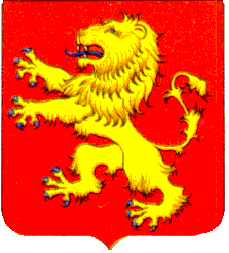 